MEASURE J TRAFFIC CONGESTION RELIEF AGENCYTECHNICAL ADVISORY COMMITTEE Meeting AgendaWednesday, January 8, 202011:00 AMCity of San Ramon7000 Bollinger Canyon Road, San Ramon, CA 94583(Large Community Conference Room, Second Floor)Any document provided to a majority of the members of the Measure J Traffic Congestion Relief Agency (TRAFFIX) Technical Advisory Committee regarding any item on this agenda will be made available for public inspection at the meeting. Members of the public may arrange to view documents after the meeting by calling the TRAFFIX Administrative Coordinator at (925) 973-2649 during normal business hours.Call to OrderRoll CallPublic CommentOrder of the AgendaConsent CalendarApprove Summary of Actions from November 6, 2019 MeetingApprove TRAFFIX Monthly P&L Statements from October 2019 and November 2019Reports and PresentationsReceive Update on TRAFFIX Pass Sales, Marketing and OutreachReceive Update on TRAFFIX OperationsB.1.	Receive TRAFFIX Administrative Coordinator ReportB.2.	Receive First Student Location Manager ReportOld BusinessReceive Update, Discuss and Provide Direction Regarding Potential Use of FirstView ApplicationReceive Verbal Update on TRAFFIX January 2020 Route ReviewDiscuss 2020-2021 Bus Pass RatesDiscuss and Provide Direction Regarding TRAFFIX Level of Service (LOS) StudyReceive Verbal Update on TRAFFIX Administrative Coordinator Limited-Term PositionNew Business Approve Implementation of TRAFFIX Driver Service Year Pin ProgramApprove TRAFFIX Board of Directors Meeting Agenda for January 21, 2020Adjournment:  The next scheduled meeting is Wednesday, March 4, 2020 at 11:00 AM at the City of San Ramon, 7000 Bollinger Canyon Road, San Ramon CA 94583.CERTIFICATIONI hereby certify that the foregoing agenda was posted for the noted meeting at the City of San Ramon, 7000 Bollinger Canyon Road, San Ramon, CA, 72 hours in advance.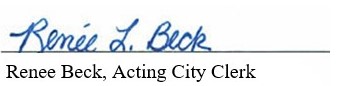 Dated: December 30, 2019In compliance with the Americans with Disabilities Act, the City of San Ramon will provide special assistance for disabled citizens.  If you need special assistance to participate in this meeting, please contact the City Clerk’s Office at CityClerk@sanramon.ca.gov.  Notification 48 hours prior to the meeting will enable the City to make reasonable arrangements to ensure accessibility to this meeting.  [28CFR 35.102-35.104 ADA Title II]